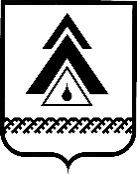 ДУМА НИЖНЕВАРТОВСКОГО РАЙОНАХанты-Мансийского автономного округа - ЮгрыРЕШЕНИЕ(проект)О внесении изменений в приложение к решению Думы района от 03.12.2021 № 683 «Об утверждении Положения об оплате труда лиц, замещающих муниципальные должности в Контрольно – счетной палате Нижневартовского района»В соответствии с Федеральным законом от 07.02.2011 № 6-ФЗ «Об общих принципах организации и деятельности контрольно-счетных органов субъектов Российской Федерации и муниципальных образований», Законом Ханты-Мансийского автономного округа – Югры от 10.04.2012 № 38-оз                                         «О регулировании отдельных вопросов организации и деятельности контрольно-счетных органов муниципальных образований Ханты-Мансийского автономного округа – Югры», руководствуясь Уставом Нижневартовского района,Дума района РЕШИЛА:Внести в приложение к решению Думы района от 03.12.2021 № 683 «Об утверждении Положения об оплате труда лиц, замещающих муниципальные должности в Контрольно – счетной палате Нижневартовского района»                                 следующие изменения:Раздел III изложить  в следующей редакции:III. Ежемесячное денежное вознаграждение«Размеры ежемесячного денежного вознаграждения лицам, замещающим муниципальные должности, устанавливаются решением Думы района».2. Решение опубликовать (обнародовать) на официальном веб – сайте администрации Нижневартовского района (www.nvraion.ru) и в приложении «Официальный бюллетень» к районной газете «Новости Приобья».3. Решение вступает в силу после его официального опубликования (обнародования) и распространяется на правоотношения, возникшие                                          с 01.10.2023.4. Контроль за выполнением решения возложить на постоянную комиссию по бюджету, налогам, финансам и социально-экономическим вопросам Думы района (И.В. Заводская).от __________________г. Нижневартовск                                               № _____       Председатель Думы района________________Е.Г. ПольГлава района ________________Б.А. Саломатин   